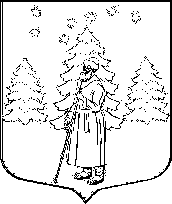 АДМИНИСТРАЦИЯ СУСАНИНСКОГО СЕЛЬСКОГО ПОСЕЛЕНИЯ ГАТЧИНСКОГО МУНИЦИПАЛЬНОГО РАЙОНАЛЕНИНГРАДСКОЙ ОБЛАСТИП О С Т А Н О В Л Е Н И Е16.10.2023                                                                                                                 № 361  О проведении субботника и мероприятий      по улучшению санитарного состояния территории муниципального образования «Сусанинское сельское поселение» в 2023 годуВ целях обеспечения экологически благоприятной среды для проживания населения, на основании Федерального закона от 06.10.2003 г. №131-ФЗ «Об общих принципах местного самоуправления в Российской Федерации», руководствуясь Уставом муниципального образования «Сусанинское сельское поселение» Гатчинского муниципального района Ленинградской области,ПОСТАНОВЛЯЕТ:1. Провести 25 октября 2023 года субботник и с 16 октября по 112 ноября 2023 года месячник по благоустройству и ликвидации стихийных свалок в населенных пунктах, садоводствах, на землях сельскохозяйственного назначения, вдоль автомобильных и железнодорожных магистралей, расположенных на территории муниципального образования «Сусанинское сельское поселение».2. Утвердить план мероприятий по проведению субботника и мероприятий по улучшению санитарного состояния территории Сусанинского сельского поселения (Приложение 1).3. Руководителям предприятий, организаций и учреждениям всех форм собственности, а также индивидуальным предпринимателям рекомендовать:3.1. Разработать планы проведения субботников и мероприятий по улучшению санитарного состояния территории и согласовать их с администрацией Сусанинского сельского поселения.3.2. Провести работы по благоустройству и улучшению санитарного состояния производственных территорий и территорий, закрепленных администрацией поселения.3.3. Предприятиям, организациям, физическим лицам, имеющих транспорт, оказывать помощь в выполнении работ по благоустройству населенных пунктов.3.4. Индивидуальным предпринимателям произвести работы по ремонту и оформлению фасадов магазинов, павильонов и ларьков, обеспечить ежегодную уборку территорий, заключить договора на вывоз мусора, установить урны.3.5. Витебской дистанции пути (ПЧ-19) произвести уборку от мусора полосы отвода железнодорожного полотна, проходящего по территории Сусанинского сельского поселения.3.6. ГП «Гатчинское ДРСУ» произвести уборку от мусора полосы отвода вдоль автомобильных дорог регионального значения, проходящих по территории Сусанинского сельского поселения.4. Пункт 1 настоящего постановления подлежит опубликованию в средствах массовой информации и размещению на официальном сайте муниципального образования «Сусанинское сельское поселение»5. Контроль за исполнением данного постановления оставляю за собой.Глава администрацииСусанинского сельского поселения                                                             К.С. МоринПриложение 1к  постановлению администрацииСусанинского сельского поселенияот 16.10.2023 года № 361ПЛАНПроведения субботника и мероприятий по улучшению санитарного состояния территории муниципального образования «Сусанинское сельское поселение» в октябре – ноябре 2023 года. № п/пНаименование мероприятийПланСроки исполненияОтветственные1Примут участие в мероприятиях (субботниках)100-150с 16.10.2023 по 12.11.2023Администрация, старосты, председатели общественных советов, руководители предприятий и организаций всех форм собственности2Санитарная уборки территорий населенных пунктов, в том числе:2,0-10,0с 16.10.2023 по 12.11.2023Администрация, МКУК «Сусанинских культурно-досуговый центр», МКУ «Центр благоустройства и ЖКХ» муниципального образования «Сусанинского сельского поселения», руководители предприятий и учреждений всех форм собственности2.2.Территорий полос отвода автомобильных дорог5,0-10,0с 16.10.2023 по 12.11.2023ГП «Гатчинское ДРСУ»3Ликвидация стихийных свалок---с 16.10.2023 по 12.11.2023Администрация, МКУ «Центр благоустройства и ЖКХ» муниципального образования «Сусанинского сельского поселения», старосты, председатели общественных советов4Вывоз мусора50-70с 16.10.2023 по 12.11.2023Администрация, МКУ «Центр благоустройства и ЖКХ» муниципального образования «Сусанинского сельского поселения», старосты, председатели общественных советов7Посадка деревьев8Посадка кустарников